КАТАР                                                                           РЕШЕНИЕ« 05 »     августа     2020 год             	     № 65      		       «   05  »    августа       2020 годО внесении изменений в Регламент Совета сельского поселения Серафимовский сельсовет муниципального района Туймазинский район Республики Башкортостан   Руководствуясь Федеральным законом от 6 октября 2003 года   № 131-ФЗ «Об общих принципах организации местного самоуправления в Российской Федерации», Законом Республики Башкортостан «О старостах сельских населенных пунктов в Республике Башкортостан»,  Уставом сельского поселения Серафимовский сельсовет муниципального района Туймазинский район Республики Башкортостан, в целях обеспечения участия населения муниципального образования в осуществлении местного самоуправления Совет сельского поселения Серафимовский сельсовет муниципального района Туймазинский район Республики Башкортостан  РЕШИЛ:1. Внести в Регламент Совета сельского поселения Серафимовский сельсовет муниципального района Туймазинский район Республики Башкортостан, утвержденный решением Совета сельского поселения Серафимовский сельсовет муниципального района Туймазинский район Республики Башкортостан   №15 от 12.09.2019г. изменения согласно приложению к настоящему Решению.2. Опубликовать настоящее Решение на официальном сайте сельского поселения Серафимовский сельсовет муниципального района Туймазинский район Республики Башкортостан.3. Настоящее Решение вступает в силу после его официального опубликования. Глава  сельского поселенияСерафимовский сельсоветмуниципального районаТуймазинский район РБ                                                               А.Н.Нелюбин Приложениек решению Совета сельского поселения Серафимовский сельсовет муниципального района Туймазинский район РБ от «____» _________ г. № ____Изменения, вносимые в Регламент Совета сельского поселения Серафимовский сельсовет муниципального района Туймазинский район1. Статью 28 «Порядок проведения заседаний Совета» дополнить абзацем следующего содержания: «На заседание Совета вправе принимать участие староста сельского поселения Серафимовский сельсовет муниципального района Туймазинский район РБ с правом совещательного голоса.»2. Статью 49 «Порядок проведения заседаний постоянных комиссий Совета» дополнить абзацем следующего содержания: «В работе комиссий вправе принимать участие староста с правом совещательного голоса.».БАШКОРТОСТАН РЕСПУБЛИКАЋЫТуймазы районымуниципаль районыныңСерафимовка ауыл советыауыл биләмәhе Советы452780, Туймазы районы, Серафимовка ауылы,Девон урамы,2.Тел.(34782) 9-15-68; факс 9-15-68ИНН 0269005365ОГРН 1020202217034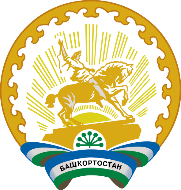 Совет сельского поселения Серафимовский сельсоветМуниципального района Туймазинский районРЕСПУБЛИКИ БАШКОРТОСТАН452780, Туймазинский район, с.Серафимовский,  ул.Девонская,2Тел.(34782) 9-15-68; факс 9-15-68ИНН 0269005365ОГРН 1020202217034